2011 Resource Adequacy ReportProduced byThe Staff of the Public Utilities Commission with the assistance of  Energy Commission StaffFebruary 5, 2013Donald Brooks (CPUC)Jaime Gannon (CPUC)2011 Resource Adequacy ReportTable of ContentsTable of Contents	1Index of Tables	2Index of Figures	21	Executive Summary	42	Load Forecast and Resource Adequacy Program Requirements	62.1	Yearly and Monthly Load Forecast Process	62.1.1	Yearly Load Forecast Results	72.1.2	Monthly Load Migration Adjustments	82.2	System RA Requirements - CPUC Jurisdictional LSEs	92.3	Local RA Program – CPUC Jurisdictional LSEs	102.3.1	Year Ahead Local RA Procurement	102.3.2	Local RA True-ups	112.4	Total RA Resources Available to the CAISO	123	Process for Determining NQC of RA Resources	133.1	Establishment of Final NQC Values	143.2	Aggregate NQC Values 2006 through 2011	153.3	Allocation of Import Capability for RA	154	Commitment, Dispatch, and Pricing of RA Resources	164.1	Trends in Exceptional Dispatch by MWh volume	174.1.1	Trends in ExD by Local Area	184.1.2	Trends in ExD by Reason Category	194.2	Reliability Must Run Designations	204.3	RA Contract Prices 2010-2012	215	Compliance with RAR	265.1	Overview of the RA Filing Process	265.2	Working with Stakeholders to Improve the Compliance Review Process	265.3	Enforcement and Compliance	275.3.1	Enforcement actions taken 2006-2011 compliance years	286	Generator Performance and Availability	296.1	Performance and Availability for RA Resources in CAISO	297	Changes to the RA Program for 2011	318	Appendix 1 - Total CAISO LSE Procurement as Percentage of Total Obligation	329	Appendix 2	33Index of TablesTable 1. 2011 Aggregated Load Forecast Data (MW)	7Table 2 CEC Plausibility adjustments 2009-2011 (MW)	8Table 3. Summary of Load Forecast Adjustments in 2011 (in MW)	9Table 4. 2011 RA Filing Summary - CPUC Jurisdictional Entities (MWs)	10Table 5. Local RA procurement in 2011 – CPUC jurisdictional LSEs	11Table 6 New Resources that came online in 2011 since the 2011 NQC list	13Table 7 Resources that retired in 2011	14Table 8.  NQC for 2006-2011	15Table 9.  2011 Import Allocations process (MW)	16Table 10.  2011 Import Allocations and Usage (MW)	16Table 11 ExD Reason Codes Correlated Into Categories for Analysis	18Table 12 Comparison of ExD Volume per month and Local Area (MW)	19Table 13 Breakdown of ExD MWh volumes by reason categories	19Table 14. RMR designations and RMR allocations for 2008-2011	21Table 15 Summary statistics of RA Prices by category	22Table 16. Enforcement Summary Pursuant to the RA program since 2006	28Table 17 2011 SCP charges ($)	30Table 18. Total CAISO LSE Procurement as Percentage of Total CAISO Obligation	32Table 19 ExD by reason and by month (MWh)	33Index of FiguresFigure 1. Monthly Net Migration Adjustments from 2007-2011	8Figure 2. Total CAISO Summer 2011 Forward Procurement Obligation and Forward Procurement vs. LSE Demand Forecast and Actual Monthly Peak Demand (MW)	12Figure 3 Breakdown of prices paid for RA only contracts in data set	23Figure 4 Breakdown of prices paid for RA only contracts with System Resources	23Figure 5 Breakdown of prices paid for RA contracts with NP26 Resources	24Figure 6 Breakdown of prices paid for RA only contracts with SP26 Resources	24Figure 7 Breakdown of prices paid for Local RA only contracts	25Figure 8 Local RA Prices Paid NP26	25Figure 9 Local RA Prices Paid SP 26	26Figure 10  Average Actual Availability 2011	31Table of AcronymsExecutive Summary	The intent of the Resource Adequacy (RA) program is to ensure that sufficient capacity is available to meet the peak load and establish reserve requirements for California Public Utilities Commission (CPUC) jurisdictional Load Serving Entities (LSEs).  This Report provides a review of the CPUC’s RA program, summarizing RA program experience during the 2011 RA compliance year.  While this report does not make explicit policy recommendations, it is intended to provide factual information relevant to the currently open RA rulemaking (R.11-10-023) and ongoing implementation of the RA program in California.  Each year, the RA program requires LSEs to submit a Year-Ahead filing due in October and twelve Month-Ahead filings during the compliance year.  In 2011, the RA program worked as intended and sufficient resources were available to meet peak load and contingencies.Peak Demand was forecasted to occur in August 2011 at 48,726 MW.  The RA capacity procurement to meet peak demand in August totaled 56,714 MWs .  Of this CPUC jurisdictional LSEs procured 48,461 MW of RA capacity.  Actual peak load for 2011 occurred in September at 45,569 MW, and corresponding capacity resources procured by all LSEs (CPUC jurisdictional and non-CPUC jurisdictional) totaled 53,079 MW.  During September CPUC jurisdictional LSEs were collectively required to procure 43,768 MW of resources to meet expected system needs (which included a 15 percent reserve margin).  These LSEs procured 1,119 MWs in excess of the total System Resource Adequacy Requirement (RAR), or 44,786 MW.  LSEs fulfilled their Local RA obligations during 2011 compliance year.  Local RA procurement obligations during 2011 of 21,502 MW for CPUC jurisdictional LSEs were met with 24,626 MW of RA capacity from physical resources.  Because sufficient RA capacity procurement met all local RA obligations the CAISO took no backstop procurement actions caused by RA deficiencies.  A key to establishing good RA procurement targets starts with good forecasts of demand.  We gauge the reasonableness of LSE forecasts by the level of California Energy Commission plausibility adjustments.  In 2011 compliance year the California Energy Commission (CEC) made larger plausibility adjustments to certain LSE forecasts indicating uncertainty over customer migration due to reopening of Direct Access.  The Commission decision (D.)10-03-022 allowed Direct Access (DA) customers to migrate freely between LSEs, resulting in the registration of several new ESPs to serve DA load in 2011.  In 2010 the RA program instituted a Local RA True up process to adjust each LSE’s Local RA obligations due to inter LSE load shifting and changes in DA participation. In 2011 new generation of 504 MWs came on line comprised mostly of conventional and several small renewable generation resources.  The new conventional resources included the Canyon Power Plant (198MWs), and expansions to the Riverside Energy Resource Center (99MWs).  Also, 833 MWs of generation retired in 2011, including the remaining three units at the South Bay Power plant (310 MWs)  and the Potrero Power Plant (362 MWs).  The additions and deletions resulted in an incremental decrease of 329 MWs of Net Qualifying Capacity (NQC).Since the beginning of the Market Redesign and Technology Upgrade (MRTU), California Independent System Operator (CAISO) altered and automated their unit commitment process. To augment the automated dispatch function, the CAISO  uses Exceptional Dispatch (ExD) for most out of market unit commitments required when the market run does not fully anticipate all the system reliability needs in the Day Ahead and Real Time markets.  In general ExD Megawatt volume declined slightly between 2010 and 2011, though some Local Areas saw increases in 2011.  The downward trend in CAISO Reliability Must-Run (RMR) designations documented in earlier RA reports continued through the 2011 compliance year.  Because the RA program requires LSE acquisition of capacity to meet load and reserve requirements, when LSEs do not fully comply with RA program rules the Commission issues citations or starts enforcement actions.  In total the Commission issued two citations for violations related to compliance year 2011 and collected $7,000 in payments from LSEs arising from these citations.  In addition, the Commission started one enforcement case that settled in February 2012 for assessed penalties of $215,000.  To ensure and facilitate that LSEs demonstrate procurement of valid RA capacity per their RA obligations in 2010 the CAISO implemented the Standard Capacity Product (SCP) tariff which includes performance and availability penalties that remained in effect in 2011.  Load Forecast and Resource Adequacy Program Requirements	Each year the RA program requires LSEs to submit a series of filings including load forecasts and RA compliance showings.  Generally, LSEs file year ahead filings in October and twelve Month-Ahead filings due monthly during the compliance year.  Each compliance filing is preceded by a load forecast for the same period.  In 2011, the RA program worked as intended, providing LSEs with timely information on RA Requirements and an opportunity to make adjustments.  Both customer migration adjustments and plausibility adjustments continued to decrease relative to previous years, although uncertainty related to the reopening of direct access led to increased plausibility adjustments in 2011.  Yearly and Monthly Load Forecast Process The RA program relies on a process of LSE forecasts that CEC compares to historical load data and trends to establish each LSE’s RA Requirement.  In order to establish the System RA Requirement, CEC staff review load forecasts submitted by each LSE, reconcile those load forecasts against its own forecast for the entire IOU service territories, and generates individual monthly load forecast for each LSE.  For the 2011 Year-Ahead System RA filings, CPUC staff sent a spreadsheet containing Local RA obligations, final load forecasts, and allocations for DR, RMR, and Capacity Allocation Mechanism (CAM) resources to each LSE via password protected email on July 30, 2010.  CPUC jurisdictional LSEs submitted their Year-Ahead compliance filings on or before October 31, 2011; Energy Division evaluated the Year-Ahead RA filings for compliance.  Each LSE’s Year-Ahead System RA obligation was based on two levels of load forecasting produced by the LSEs and the CEC.  D.05-10-042 required LSEs to submit historical sales figures and forecasts for the following compliance year based on a reasonable assumptions for load growth and customer retention.   This is referred to as the “Best Estimate” approach. After the Year-Ahead forecast process, LSEs adjust their load forecasts during the compliance year to account for load migration.  D.05-10-042 outlined a process whereby LSEs adjust their load forecasts on a monthly basis.  The CPUC directed the LSEs to submit revised forecasts two months prior to the filing month, as discussed in the RA Guide for 2011 compliance year.  These load forecast adjustments are solely for the purpose of accounting for load migration between LSEs, not changing demographic or electrical conditions.  LSEs submit these forecasts to the CEC for evaluation; the CEC adjusts for transmission losses and customer load migrating back to IOU service from direct access ESPs.  The CEC adjusted some individual LSE forecasts for plausibility when the LSE submitted forecast diverge  unreasonably from the LSE’s actual peak loads or the LSE’s historical usage.  With that said, load migration can have very large effects on LSE forecasts, particularly small ESP forecasts.  As specified by D.05-10-042, adjustments were made to account for the impact of energy efficiency (EE), distributed generation (DG) and coincidence of peak load. Yearly Load Forecast ResultsTable 1 shows the aggregate LSE submissions for 2011 and the adjustments that were made across all three IOU service areas.  Because the historic and forecast data submitted by participating LSEs contain market sensitive information, results are discussed and presented in aggregate.  These adjustments include plausibility adjustments, demand side management adjustments, and a prorated adjustment to each LSE’s forecast to bring the total forecasts within one percent of the CEC’s service area forecasts.  Finally, aggregate service area forecasts were adjusted to produce a forecast of each LSE’s contribution towards coincident service area peak.  The forecast for CPUC jurisdictional LSEs showed an expected peak in August 2011 at 44,847 MW, which represents a .3% decrease from the peak forecast of 44,979 MW in 2010.   Table 1. 2011 Aggregated Load Forecast Data (MW)Source: CEC Staff aggregate Load Forecast adjustment	  In 2011 the CEC increased the total plausibility adjustments by month, which indicated a mismatch between forecasts of customer retention and actual retention during the year, largely due to customer retention assumptions used to develop the forecasts. The LSE forecasts for 2011 compliance year demonstrated large increases in plausibility adjustments potentially due to the uncertainty regarding the broadening of direct access.  Table 2 illustrates the magnitude of plausibility adjustments in each month and compares 2009, 2010, and 2011 compliance years.  Eight of twelve ESPs and two of three IOUs serving load in 2011 required plausibility adjustments applied to the Year-Ahead forecast in any month of the 2011 compliance year.  In 2011, plausibility adjustments were both larger in magnitude and a larger group of LSEs required them.  Table 2 CEC Plausibility adjustments 2009-2011 (MW)Source: Aggregated year-Ahead CEC load forecasts 2009-2011Monthly Load Migration Adjustments The graph in Figure 1 illustrates the trend in monthly net migration adjustments to LSE forecasts during compliance years 2007-2011.  There was a significant decrease in net load adjustments from 2007 until 2010, and then a significant increase in net migration adjustments in 2011.  This is a significant increase from the monthly load adjustment range of 93 to 268 MW during 2010 and of 283 to 425 MW during 2009.   This significant increase correlates with the 2010 reopening of Direct Access (DA), which may have caused a large amount of uncertainty regarding customer migration.  Figure 1. Monthly Net Migration Adjustments from 2007-2011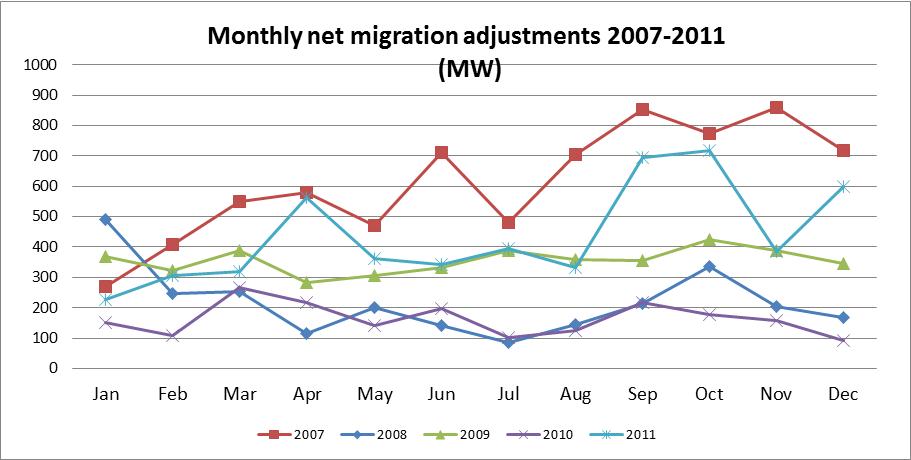 Source: Monthly Forecast adjustments submitted by LSEs, 2007-2011Table 3 shows the progression of the load forecast process in 2011, from initial forecasts sent in July to final monthly load forecasts used for RA obligations.  The monthly load forecast adjustments ranging between 226 and 717 MW in 2011.  Table 3. Summary of Load Forecast Adjustments in 2011 (in MW)Source – Aggregated Load Forecast Adjustments submitted to the CEC and CPUC through 2011System RA Requirements - CPUC Jurisdictional LSEsThe CPUC-jurisdictional LSEs satisfied their individual and collective system RAR for every month of 2011.  The total MWs of RA resources procured exceeded the total System RAR range from 1 to 8 percent, depending on the month.  RA resources include physical resources within the CAISO’s control area, Demand Response, remaining DWR contracts and imports.  Remaining non unit specific DWR contracts began to expire in 2010, with two final non-unit specific DWR contracts ending in June 2012 (i.e. Kings River Conservation District and Shell).Table 4 shows total CPUC jurisdictional RA procurement for each month of 2011. During the forecasted peak month of August 2011 CPUC jurisdictional LSEs were required to procure 47,861 MW of resources to meet expected system needs which included the 15 percent planning reserve margin.  These LSEs procured in excess of the total System RAR, or 48,461 MW; which represents 556 MW excess beyond the RA program requirements.  The LSEs’ individual forecasts are summed each month after being adjusted for load migration in column B, Demand Response resources are subtracted to create a Net Demand in Column E, a Planning Reserve Margin (PRM) is applied to create the RA obligation in Column F, and non-DR resources are compared to the resulting RA obligation and Net Demand in Columns H and I.  Compliance is represented by procurement over 100 percent of the RA obligation in column H, which is 115 percent of the peak demand forecasts.Table 4. 2011 RA Filing Summary - CPUC Jurisdictional Entities (MWs)Source: Aggregated LSE Monthly RA Filings Local RA Program – CPUC Jurisdictional LSEsBeginning with the 2007 compliance year, the CPUC required LSEs to file an annual demonstration that they acquired adequate generation capacity within defined transmission-constrained areas.  D.10-03-022 adopted a biannual Local RA true up process for 2010, and D.10-12-038 modified and adopted an alternative mechanism for 2011 and beyond.  For the 2011 compliance year, there were two cycles of Local RA True-ups, where incremental amounts of load migration meant incremental adjustments made to each LSE’s Local RA obligation. One adjustment is made in February for the May and June 2011 compliance months, and the second is made in April for the July through December 2011 compliance months.Year Ahead Local RA Procurement In D.10-06-036 the CPUC established Local RA obligations for 2011 compliance year and ordered LSEs to procure Local RA capacity in each of five Local Areas (Big Creek/Ventura, LA Basin, San Diego, Greater Bay Area, and Other PG&E Local).  These Local Area obligations are informed by the CAISO’s 2011 Local Capacity Technical Analysis.  CPUC jurisdictional LSEs’ overall Local RA procurement for 2011 is summarized in Table 5.  CPUC jurisdictional LSEs procured Local RA Resources sufficient to meet CPUC Local RA obligations in all five Local Areas of California in 2011, with aggregate minimum procurement exceeding Local RAR by 10 percent for all Local Areas, and from 2 to 30 percent in individual Local Areas.  Table 5. Local RA procurement in 2011 – CPUC jurisdictional LSEsSource: Aggregated 2011 Local RA filingsLocal RA True-upsBeginning with the 2010 reopening of direct access the Commission adopted a true up mechanism early in 2010 in the Direct Access decision D.10-03-022 to ensure that all service providers were subject to the same RA treatment.  During 2010 Energy Division and CEC staff helped LSEs participate in the Local RA True up process in order to complete the 2010 RA compliance year successfully. Nevertheless, staff found the Local true-up process time consuming for all parties resulting in lessons learned in 2010 that informed the final adopted process for 2011.Energy Division worked with LSEs and the ALJ to develop an alternative reallocation approach for 2011 compliance year, and the Commission adopted D.10-12-038 at the end of 2010 which replaces the local true-up process adopted in D.10-03-022.  The new local true up process requires LSEs to file revised load forecasts for August’s peak load twice during the year.  The CEC uses these revised August load forecasts to update each LSE’s load share which is used to reallocate the adopted local capacity requirements.  The difference between the original allocations and the reallocations gets distributed to LSEs as the incremental Local requirement  for their required monthly filing. LSEs submitted their first revised August forecast to the CEC on January 31st along with their 60 day-ahead (April) load forecast.  After vetting these values the CEC revised the August load shares, then ED applied the revised load shares to the aggregate local requirements and sent out the incremental local allocation values with the CAM- RMR allocations to be used in the Month-ahead May and June 2011 filings.  Energy division checked to make sure that each LSE meet their reallocated local requirement, using these values, for May and June 2011.  The same process gets repeated again beginning with a revised August Forecast filed on April 2nd. The second local true-up values were sent out on April 18th with the July CAM-RMR letter.  These incremental values were used for the remainder of 2011 (July to December MA filings).  Energy Division checked to make sure each LSE meet their second revised local requirement for July-December MA filings.   Total RA Resources Available to the CAISOThe CPUC has coordinated its RA program with the CAISO’s reliability requirements.  The CAISO also receives resource adequacy filings from non-CPUC jurisdictional LSEs.  Figure 2 compares the total LSE forecasts used for compliance across the CAISO against the CAISO Procurement obligation, total RA procured by LSEs within CAISO, and the actual CAISO peak load in the summer months of 2011.  In all months, the capacity available to CAISO exceeded the actual monthly peak load, and only September’s actual peak load approached the Year-Ahead load forecast for that month.  Actual peak load for 2011 occurred in September, when capacity resources procured by all LSEs, CPUC jurisdictional and non-CPUC jurisdictional totaled 53,079 MW of resources to meet 45,569 MW of actual CAISO peak load.  System RA resources, including Demand Response resources, ranged between 44,252 MW in May to 56,714 MW inAugust, or between 101 and 103 percent of CAISO total procurement obligations.  Figure 2. Total CAISO Summer 2011 Forward Procurement Obligation and Forward Procurement vs. LSE Demand Forecast and Actual Monthly Peak Demand (MW)Source: Aggregated data compiled from CAISO MRTU Analysis and checked against Monthly CPUC and non-CPUC RA FilingsTable 18 (Appendix 1) illustrates total procurement for the summer of 2011 for all LSEs by contract type, and compares such procurement to the CAISO procurement obligation.  The data represented in Figure 2 derives from Table 18.  Significantly, 78 to 80 percent of all procured resources for summer 2011 were unit specific physical resources within the CAISO control area; 8 to 11 percent were imports, and about 1 percent was non-DWR Liquidated Damages contracts listed by the POUs.  Process for Determining NQC of RA Resources	NQC is the amount of a resource’s capacity that can be counted for RA compliance filings.  The CPUC established NQC counting conventions, which are computed based on the applicable resource type.  Qualifying Capacity (QC) represents the maximum capacity eligible to be counted for meeting the CPUC’s RAR prior to assessing the deliverability of the resource.  The CAISO adjusts a resource’s QC for deliverability; the resulting value is the NQC.  Each year, the CPUC posts on its website the NQC for each resource that is eligible to sell RA capacity to CPUC jurisdictional LSEs.  The CPUC adopted the current QC counting conventions in D.10-06-036.The NQC increased by 105MWs in 2011 from 2010.  This increase can be attributed to both new resources that came online in 2010 that were added to the NQC list for 2011 and the changes in resource performance from one year to the next.  For resources whose NQC is based on performance, such as wind and solar resources, each year new data replaces a portion of the old data causing some year to year variation.  There were several additions to the overall fleet in 2011 after the publishing of the 2011 NQC list.  Overall there was a loss of 329 MWs of NQC after netting 504MWs of online additions with 833 MW of retirements in 2011.    Table 6 New Resources that came online in 2011 since the 2011 NQC listTable 7 Resources that retired in 2011Source: 2011 and 2012 NQC lists posted to the CPUC websiteA summary of the current status of plants subject to CEC siting review and under construction, which may eventually be added to California’s resource pool, can be found on the CEC website.  Establishment of Final NQC Values Input data to calculate the NQC values comes from the CAISO and IOUs.  The applicable data sets and data conventions are laid out in the Adopted QC methodology manual, which is posted to the CPUC website.  The NQC list includes information related to; Local Area, Zonal Area, and Deliverability for each resource.  Energy Division performs the QC calculations each summer, and then posts the NQC list to the CPUC website.  Once posted no changes are permitted on the list except to add new resources or correct clerical errors.   Aggregate NQC Values 2006 through 2011Table 8 shows aggregate NQC values from the CAISO NQC list for 2006-2011.  While many large resources have become available over the previous few years, total NQC has not grown accordingly, partially due to resources retiring and the effect of new CPUC QC counting conventions that decrease the NQC of many intermittent resources.  Part of the change in NQC values has been a gradual increase in the number of resources that receive a monthly NQC value instead of an annual NQC value.  While several resources now receive a monthly value pursuant to changes in QC counting conventions adopted by the Commission (most notably, cogeneration and hydro resources now get monthly values) several larger thermal resources have begun to supply information to support monthly NQC values in light of performance due to differing ambient weather conditions.   For those facilities that were given monthly NQC values, this table shows August NQC values.Table 8.  NQC for 2006-2011Source: NQC lists from 2006 through 2011Allocation of Import Capability for RAThe CAISO allocates available import capacity to CPUC jurisdictional and non-CPUC jurisdictional LSEs annually to ensure that California is not relying on more imports than could be accommodated by the current transmission system.  The CPUC worked closely with the CAISO on the development of this process for use in the CPUC RA program.  The CAISO has a 13 step process in the CAISO tariff to perform this allocation.  The steps of the process are summarized in the CPUC RA Guide for 2011 and the results of selected steps are summarized in the table 9 below.Table 9.  2011 Import Allocations process (MW)Source:  Aggregate CAISO import allocations posted here http://www.caiso.com/Documents/2011AssignedandUnassignedRAImportCapabilityonBranchGroups-AfterStep6.pdfThroughout the summer of 2011, the CAISO allocated 13,573 MW out of 16,956 MW of import capacity to LSEs, and 3,383 MW to Existing Transmission Contracts (ETCs) outside the CAISO control area.  Table 10 below summarizes 2011 Import Allocations and the use of Import Allocations in RA filings.  All LSEs in CAISO reported between 3,560 and 6,150 MW of import capacity.  LSEs used between 40 and 69 percent of their total import allocations during the summer of 2011.  Imports represented between 8 and 11 percent of all RA capacity.Table 10.  2011 Import Allocations and Usage (MW)Source: Import Allocation information posted on the CAISO website as well as aggregate RA filing informationCommitment, Dispatch, and Pricing of RA ResourcesSince the implementation of MRTU, the mechanism of CAISO commitment has changed significantly.  Whereas before, CAISO would issue a must offer waiver denial, now the CAISO utilizes market commitment mechanisms, such as Day Ahead, Real Time Market, and Residual Unit Commitment (RUC).  During 2011, the CAISO also relied on out-of-market commitments (e.g. ExD, Interim Capacity Procurement Mechanism (ICPM) and Reliability Must Run (RMR) contracts), which illustrated reliability needs that could not be satisfied by the  Day Ahead, Real Time and RUC market mechanisms.  Out-of-market commitments declined substantially since before MRTU, as well as  since the implementation of MRTU.  The RA program requires LSEs to enter into bilateral contracts with generating facilities.  These contracts carry a must offer obligation in order to meet the RA obligation.  The must offer obligation requires that these resources submit self-schedules or bids into the CAISO markets that make these resources available for dispatch. Prices of  bilateral contracts could vary substantially depending on unit location,  transmission constraints and/or the unit’s ability to exercise market power.Trends in Exceptional Dispatch by MWh volume Since the implementation of MRTU in April 2009, the CAISO has managed a Day Ahead (DAM) and Real Time (RTM) market.  These markets attempt to produce optimized results, but there are sometimes reasons for the CAISO to commit resources outside of these markets.   ExD usually is where individual resources are managed manually or via dispatch instructions not arising directly from market dispatch.  An examination of the DAM and RTM is included in CAISO Annual and Monthly Market Performance Reports. Energy Division also conducts analysis of ExD based on CAISO published data.  Included in this section is analysis of ExD in the DA market to highlight trends in MWh volume across Local Area, by reason code, and across months of 2010 and 2011.  Energy Division staff took data from the ExD reports posted to the CAISO website.  With this information, Energy Division staff aggregated ExD across a set of categories and summed by month and year across causes and Local Areas.  CPM and RMR designations are not included in this analysis, although ExD is the triggering mechanism for a CPM designation.  There have not been any CPM designations unrelated to ExD except the outage on San Onofre during the middle of 2012.  There will be greater analysis of ExD related to the outage on San Onofre in the 2012 RA report.   Table 11correlates the reasons listed in the CAISO’s ExD reports with the categories Energy Division used for the reason analysis.  These categories in large part overlap with categories the CAISO uses to analyze ExD in the monthly Market Performance reports, although Energy Division breaks the information down into more categories.  Some Energy Division categories are labeled differently than those used by the CAISO, and may reflect a different grouping.  For example, in large part the category called Ramp Rate that the CAISO uses correspond to the Dispatchability category used by Energy Division.  Energy Division uses the term dispatchability to reflect the grouping of ramp rate with other dispatch related reasons.Table 11 ExD Reason Codes Correlated Into Categories for AnalysisSource: ExD reports posted to CAISO websiteTrends in ExD by Local AreaExD as a whole declined five percent overall MW volumes between 2010 and 2011 in MWh volume (although some Local Areas saw increases and in some reason codes).  Table 12 Comparison of ExD Volume per month and Local Area (MW)Source: Monthly CAISO ExD Reports (http://www.caiso.com/241d/241dca223c760.html) Trends in ExD by Reason CategoryExD MWh volume changes between 2010 and 2011 include a 23% drop in ExD related to System Reliability, a 48% drop in ExD related to transmission procedures, offset by a 58% growth in ExD related to dispatchability, and a 14% growth due to software limitations.  Table 13 illustrates the breakdown of ExD MWh volumes by Energy Division’s categories.  A monthly breakdown of ExD volumes by category is included as Appendix 2Table 13 Breakdown of ExD MWh volumes by reason categoriesSource: ExD reports posted to CAISO websiteAlthough there was slight overall decline in ExD MW volumes between 2010 and 2011, certain reason categories saw significant increases.  In particular, the “Other” category increase was driven by August, September, and October ExD related to “risk prediction” that contributed over 90,000 MWh to “Other”.  Software limitation and Dispatchability ExDs are supplanting general system reliability as the main reasons for resorting to ExD.  CAISO market performance reports give more detail on the CAISO efforts to improve and to limit ExD but it appears significant issues remain.  Reliability Must Run Designations	Generating resources with existing RMR contracts must be redesignated by the CAISO for the next compliance year and presented to the CAISO Board of Governors for approval by October 1st of each year. Designations for new RMR contracts are more flexible, and may arise during the relevant compliance year.  RMR resources are placed into two classes: Condition 1 contracts are allowed to operate in the energy market even if not dispatched by the CAISO for reliability purposes, and Condition 2 units are generally not allowed to operate in the energy market but are under the full dispatch of the CAISO for reliability purposes.  Both types of RMR contracts are paid for by all customers in the transmission area. Condition 1 units are able to competitively earn revenue in the energy market in addition to the capacity payments under the RMR Agreement.  In D.06-06-064 the CPUC ordered that capacity from Condition 1 RMR contracts to be allocated to LSEs to count only towards the LSEs’ Local RA obligation, while Condition 2 RMR units may be counted towards both the System and Local RAR obligations.  Because they are able to participate in the market, Condition 1 units are allowed to sell their System RA credit to a third party, typically through a “wrap around” contract.  RMR units with RA contracts that set the fixed cost recovery via the RMR contract to $0 are not allocated to LSEs and are able to count towards the RAR of the LSE that has entered into wraparound RA contracts with them.  Pursuant to the stated policy preference of the Commission, Local RA began to supplant RMR contracting for the 2007 compliance year and a significant decline was seen in 2007 RMR designations.  That trend continued through to the 2011 compliance year, where now there is only one remaining RMR contract with the Oakland Power Plant.  Table 14 provides a summary of the CAISO’s 2009, 2010, and 2011 RMR designations and year-over-year decrease.  Continuing that trend, units released from RMR contracts before or shortly into 2011 compliance year include:The remaining South Bay Power Plant unitsThe entire Potrero Power PlantGilroy Energy Center units 1 and 2, Yuba City Energy Center, and Feather River Energy CenterTable 14. RMR designations and RMR allocations for 2008-2011Source: CAISO Board of governors meetings for 10/29/08, and 10/21/09, and 10/26/10RA Contract Prices 2010-2012Energy Division staff requested data from all LSEs regarding prices paid for RA capacity.  This data request was sent to both IOUs and ESPs.  The Data request covered RA only capacity both bought and sold for every RA contract covering all periods of 2010 to 2012 compliance years.   The data request excluded Combined Heat and Power (CHP), Renewable Portfolio Standard (RPS) and Qualifying Facility (QF) contracts provided that those contracts are not easily comparable to contracts for conventional capacity. Tolling contracts were also excluded from the data request.  In addition to the data responses received in 2012, Energy Divisions staff included RA contracts from the 2011 data request that fell within the parameters of the 2012 data request.  This included an additional 83 contracts.  The purpose of this section is to present aggregated estimates drawn from the responses Energy Division received for the defined parameters.   Noting that the data set used in this analysis is incomplete because only two out of 13 ESPs responded to the data request, and the completeness of those responses have not been verified.  Therefore, to increase the completeness of the data, energy division staff included the data responses from the 2011 data request that fit the parameters of the 2012 data request (these were not duplicative).  By including this data it increased the total number of contracts used in analysis by 83.  A total of 450 contracts with an aggregate of 36,788 MW were analyzed as part of this data set.  This included capacity prices for 10,840 MW of capacity effective in August 2011, which is 22.6 percent of the total CPUC jurisdictional RA obligation of 47,866 MW for that month.  These contracts include those that began delivery as early as 2006 and end delivery as late as 2016.  The data set includes RA capacity only contracts; to prevent distortion of prices the contracts that include energy have not been included in the data analysis. Energy Division staff sought to analyze contracts entered into particularly for RA compliance purposes delivering during the 2010-2012 compliance period.  To that end Energy Division staff sorted contracts into a variety of categories, and performed statistical analysis of each category.  For example, the System only category includes only contracts with units located outside of Local Areas.  NP26 and SP26 Local categories include all contracts with facilities located in Local Areas, regardless of what type of contract the LSE signed with the facilities.  In short, Local and System are differentiated by unit location, not LSE contractual terms.  In some cases, single contracts that pay different prices each year of the contract were split into separate contracts for purposes of this analysis.  Table 15 below presents summary statistics from this analysis. All prices represent nominal dollars in kw/month. In addition to the analysis done on RA price by zone and local area, Energy division staff looked at the correlation between the length (in months) of the contract and the price of the contract as well as the correlation between the price and MW size of contract. The correlation between these variables showed a weak relationship that was considered statistically insignificant.  The table below shows that Capacity contracts in the south were more expensive than contracts in the north. However, contracts in local areas in the north were significantly more expensive than local areas in the south.  By examining the 85th percentile and seeing that it is about double the median of these categories, it also appears that several categories are significantly skewed, meaning a weighted average analysis could be misleading.  Table 15 Summary statistics of RA Prices by categoryThe figures below are price curves for RA only contracts in each category.  Price is represented in nominal dollars per kw/month for each contract.  Price is on the vertical axis and number of contracts in each category is on the horizontal axis.  Figure 3 Breakdown of prices paid for RA only contracts in data set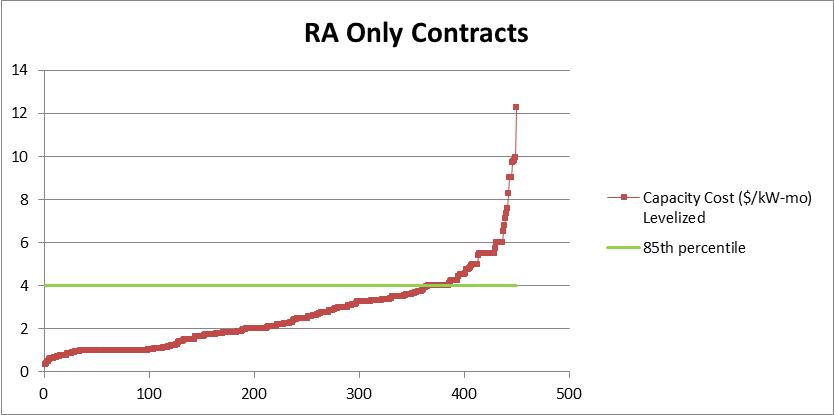 Source: 2012 Energy Division survey of IOUs and ESPs, September 2012Figure 4 Breakdown of prices paid for RA only contracts with System Resources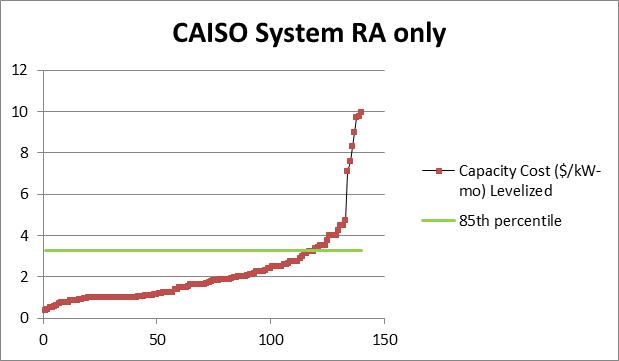 Source: 2012 Energy Division survey of IOUs and ESPs, September 2012Figure 5 Breakdown of prices paid for RA contracts with NP26 Resources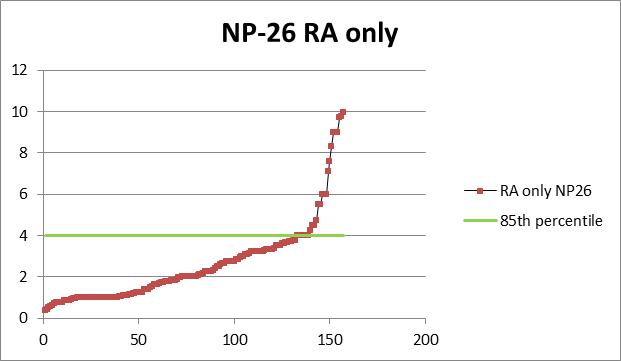 Source: 2012 Energy Division survey of IOUs and ESPs, September 2012Figure 6 Breakdown of prices paid for RA only contracts with SP26 Resources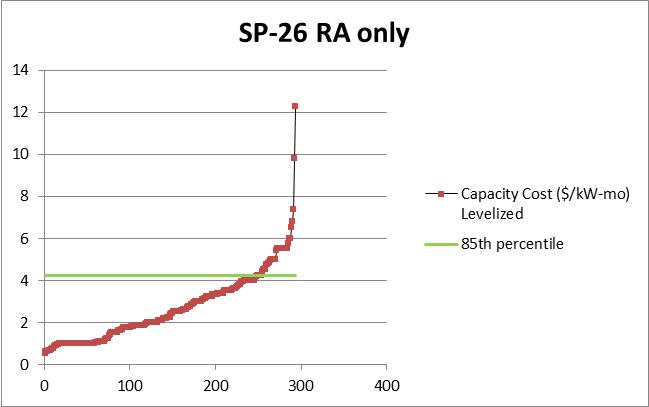 Source: 2012 Energy Division survey of IOUs and ESPs, September 2012Figure 7 Breakdown of prices paid for Local RA only contracts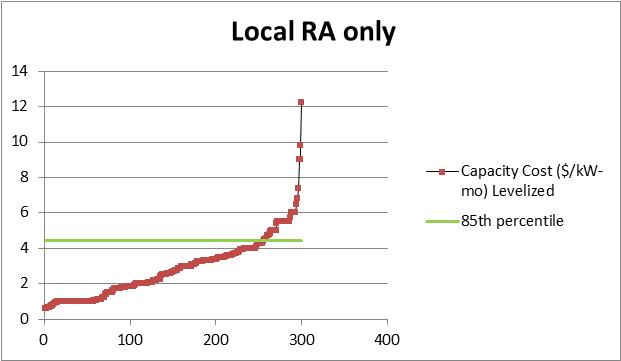 Source: 2012 Energy Division survey of IOUs and ESPs, September 2012Figure 8 Local RA Prices Paid NP26 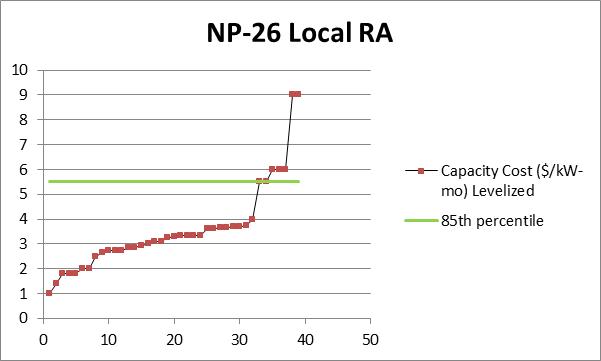 Source: 2012 Energy Division survey of IOUs and ESPs, September 2012Figure 9 Local RA Prices Paid SP 26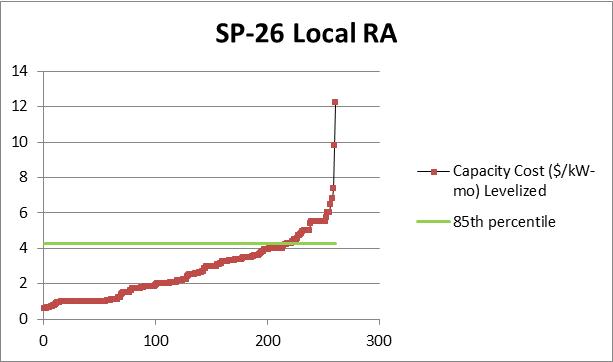 Source: 2012 Energy Division survey of IOUs and ESPs, September 2012Compliance with RAR	CPUC staff continued the implementation of the RA program during 2011 and built on accrued experience from past years.  As in previous years, Energy Division hosted a workshop on July 2010 to discuss general compliance rules as well as to highlight changes in procedures or filing rules new to 2011 compliance year.  Final 2011 templates and guides were made available to LSEs on August, 2010.Overview of the RA Filing Process	The 2011 System and Local RA filing templates and guides were very similar to the 2010 filing templates and guides.  Some changes were made to accommodate the new Local RA True up process.  As with previous years, the CPUC required that all filings be submitted simultaneously to the CAISO, CPUC, and CEC.The RA filing process involves load forecasting duties performed by the CEC, supply plan validations performed by the CAISO, with Demand Response, Local RA, and CAM and RMR allocations performed by the Energy Division. Additionally Energy Division evaluates every submitted RA filing, and continually works with LSEs to improve the RA administration process.      Working with Stakeholders to Improve the Compliance Review Process	The CPUC checked the filings for compliance by verifying that each LSE’s submittal was accurate, timely, and satisfied all requirements. The CAISO reviewed the filings to check whether the RA filings submitted by LSEs were consistent with the supply plans submitted by generators, and used the submittals to let CAISO operations staff know which units were under contract and available.  The CEC reviewed the filings and the historical load information provided by the LSEs for the appropriate time period to determine whether those filings matched load forecasts.  In 2010, CPUC Staff continued to work closely with LSEs to resolve any questions regarding the RA filing process and templates.  CPUC Staff provide answers to numerous questions raised by LSEs that have special or unique circumstances.  CPUC Staff expects that training and working with the LSEs to reconcile differences and make revisions will continue to lead to fewer questions in the future and make the RA filing process smoother.  Due to the administrative obligations of the RA Program, Energy Division Staff tries to continually simplify and streamline filing procedures, e.g. accepting RA Filings electronically via a Secure FTP application to reduce late filings.  CPUC Staff, in a coordinated effort with the CEC and CAISO, reviewed all compliance filings received to date in accordance with comprehensive procedures that include; verifying timely arrival of the filings, matching resources listed against those of the NQC list, confirming compliance with local and Path 26 requirements, and requesting corrections.  A vital step of this process relies on the CAISO collecting and organizing supply plans submitted by generators, who then helps Energy Division match the supply plans to the LSE filings.  Energy Division verifies compliance and approves filings and sends an approval letter to each LSE.  Every year, Energy Division staff holds a workshop to go over the adopted templates for the up-coming compliance year.  Energy Division staff goes through the process of filling out the template and avoiding errors that may lead to non-compliance.  There is also an instruction tab located on these templates that details how to fill in the templates.  The tools are there to assist all LSEs in showing compliance with the RA program and clarifying any confusion that could lead to errors causing non-compliance.   Enforcement and ComplianceThe essence of the RAR program is mandatory LSE acquisition of capacity to meet load and reserve requirements.  The short timeframes in which CPUC, CAISO and CEC Staff must verify that adequate capacity has been procured and to complete backstop procurement if necessary creates a need for filings to arrive on time and be correct.  Non-compliance occurs if either an LSE files with a procurement deficiency (i.e. it did not meet its RA obligations) or does not file at all, files late, or not in the manner required.  These types of non-compliance generally lead to enforcement actions or citations.  Although CPUC staff has not experienced a situation where backstop procurement by the CAISO has resulted from CPUC jurisdictional LSE procurement deficiencies, the situation may occur if compliance is not strictly enforced.  Enforcement actions taken 2006-2011 compliance yearsPursuant to Commission Resolution E-4195, Energy Division refers potential violations to the CPUC’s Consumer Protection and Safety Division (CPSD), which prosecutes enforcement cases related to the RA program on behalf of the Commission.  In 2011 overall compliance actions decreased from the previous year. 	Table 16 summarizes enforcement actions and citations taken by the Commission since inception of the RA program in 2006.  From 2006 through 2011 the Commission issued 22 citations for violations and initiated four enforcement cases, collecting $82,500 and $847,500 respectively from LSEs.  In 2011 the Commission issued two citations and took one enforcement action eventually collecting $7, 000 and $215,000 respectively from LSEs.  An enforcement action taken against Constellation New Energy in 2007 for failure to comply with the 2007 Year-Ahead Local RA obligation and settled in Resolution L-350 for $107,500.  In 2008 the Commission took enforcement action against Calpine Power America-CA, LLC related to the 2008 System and Local RA Filings and subsequently settled for $225,000 in I.09-01-017.  The 2009 Commission enforcement action against Constellation New Energy for under procurement related to 2009 compliance year filings and reached a settlement of $300,000 in I.10-04-010 on March 10, 2011.  The 2011 Commission enforcement case against PG&E for failure to comply with the Month-ahead RA obligations and reached settlement of $215,000 in Decision 12-02-030 under OII 11-06-011.  Table 16. Enforcement Summary Pursuant to the RA program since 2006Source – CPUC enforcement recordsIn 2011 there was a large improvement in the quality of the RA filings, and a decrease in the amount of recurrent minor errors in the filings.  The small errors continued to be related to the outage counting protocol or mismatched supply plans.  There is also the continued need to monitor administrative issues such as filing dates and filing procedures.Generator Performance and AvailabilityTo facilitate and ensure that generators perform in accordance with their RA capacity contracts, and are available as per agreement.  To this end, CAISO developed and implemented Standard Capacity Product (SCP) provisions, monitor and penalize generator’s Scheduling Coordinators (SCs) with performance and availability penalties, on January 1, 2010.  SCP penalties could apply to both generation confirmed as RA resources for the month and located inside CAISO and resources confirmed as RA for the month and located external to CAISO.  SCP reporting information is posted to the CAISO website.To better understand and bench mark power plant performance, availability and reliability the North American Electric Reliability Corporation (NERC) via the Generator Availability Data System (GADS) application also tracks, records and measures generator performance data.  General Order 167 requires large generating facilities in California to submit data to GADS, but the process is underway at NERC to create a mandatory reporting requirement for most generators. Performance and Availability for RA Resources in CAISOOn January 1, 2011 the CAISO implemented newly developed SCP provisions for resources whose QC is based on historical values.  Demand Response resources currently remain exempt.  In 2011 the SCP program established an availability standard for each month.  The CAISO performed a monthly review of all RA resources subject to SCP to determine whether the resource’s monthly availability met the monthly availability standard.  When an RA resource’s availability is greater than 2.5 % of the monthly availability standard, the resource becomes eligible for an availability incentive payment.  When an RA resource’s availability falls 2.5 % below the monthly availability standard, the resource becomes subject to a non-availability charge.   To maintain a revenue neutral program the performance payments for a particular month are drawn from the pool of performance penalties paid for that month.The CAISO calculates the monthly availability standard using the historical forced outages of RA resources over the range of availability assessment hours for each month of the year for the past three years.  The CAISO calculates individual resource availability by taking the total RA capacity available reported in SLIC divided by all the availability assessment hours in the month.  A resource is considered 100% available if the resource has no forced outages or temperature related ambient de-rates that impact the RA capacity during the availability assessment hours. In contrast non-resource specific System resource availability (intertie availability) is not based on outages in SLIC.  The availability of a NRS System Resource will be measured by its hourly offers (e.g. Economic Bids or Self-Schedules) to provide energy, per Tariff Section 40.9.7.2 Availability Calculation for Non-Resource-Specific System Resources Providing Resource Adequacy Capacity.  Table 17 provides SCP data for January to December 2011. This chart shows that in 2011 on average 21,355 MW of RA capacity from generators and 590 MW of RA capacity from interties were subject to SCP rules.  The monthly availability standard ranged from just under 98 percent to just under 96 percent during 2011; actual availability of generators averaged at 98 percent, which exceeded the availability standards in several months, while intertie resources had an average availability of 92 percent, dipping as low as 78% in April and July.  The monthly availability standards are listed in the top row followed by the non-availability charges and availability incentive payments.  Additionally, this chart shows the available capacity subject to SCP and the average actual availability.  All the values are calculated for both generators and interties.    Table 17 2011 SCP charges ($) Source: CAISO 2011 Standard Capacity Product Report http://www.caiso.com/Documents/2011StandardCapacityProductAnnualReport.pdfFigure 10 shows the availability standard for January to December 2011 and the average actual availability of both generators and interties over that same time period.  For Interties 9 out of 12 months show a lower average actual availability than the availability standard whereas generators for all 12 months average actual availability very close to the monthly availability standard, dipping slightly below the availably standard in only one month. Figure 10  Average Actual Availability 2011 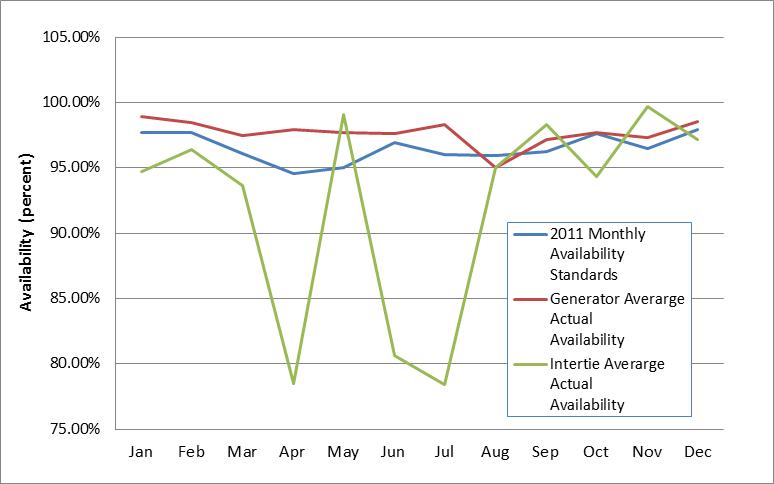 Source: CAISO 2011 Standard Capacity Product Report -http://www.caiso.com/Documents/2011StandardCapacityProductAnnualReport.pdfChanges to the RA Program for 2011The Commission made minor changes to the NQC counting conventions for intermittent resources.  D.10-06-036 adopted a final QC manual as Appendix B.  The main changes between 2010 compliance year and 2011 compliance year were to harmonize hydro with other intermittent resources, and to add data from weekends and holidays into the data set for all intermittent resources (such as cogeneration, wind, solar, and hydro resources).  Hydro resources no longer receive NQC based on a 1 in 5 dry hydro year, but instead receive NQC based on a historical average of performance over the previous three years.D.11-10-023 abolished the preliminary year-ahead filing.  Therefore, beginning in 2011, when LSEs made their 2012 year-ahead showing, LSEs were no longer required to make a preliminary system showing in September.  That decision also modified the penalty structure of the RA program, creating streamlining penalties for LSEs that remedy deficiencies within five business days.  Instead of penalties based on kw-month charges, the decision created a class of Specified Violation applicable to instances where LSEs remedy deficiencies within five business days as  directed by Energy Division.  This change allowed the CPUC to issue less onerous citations to LSEs instead of pursuing OIIs.Appendix 1 - Total CAISO LSE Procurement as Percentage of Total ObligationTable 18. Total CAISO LSE Procurement as Percentage of Total CAISO ObligationSource: Aggregated RA data collected by CPUC along with Non-CPUC jurisdictional data from CAISOAppendix 2 Table 19 ExD by reason and by month (MWh)Source: ExD reports downloaded from CAISO websiteASAncillary Services LILoad Impact BCRBid Cost RecoveryLOLPLoss of Load ProbabilityCAISO Independent System OperatorLSELoad Serving EntityCost-Allocation Methodology MCCMaximum Cumulative Capacity CCGTCombined Cycle Gas Turbine MOOMust Offer Obligation CEC Energy CommissionMWMegawattDADirect AccessNCFNet Capacity Factor DASRDirect Access Service RequestNDCNet Dependable CapacityDGDistributed GenerationNERCNorth American Reliability Corporation DRDemand ResponseNQCNet Qualifying Capacity DSMDemand Side ManagementPRMPlanning Reserve Margin EAFEquivalent Availability FactorQCQualifying CapacityEDEnergy Division QFQualifying Facility EFORdEquivalent Forced Outage Rate of demand RAResource Adequacy ELCCEffective Load Carrying Capacity RARResource Adequacy RequirementERRAEnergy Resource Recovery AccountRMRReliability Must RunESPElectricity Service ProviderRPSRenewable Portfolio StandardETCExisting Transmission ContractSCPStandard Capacity ProductFERCFederal Energy Regulatory CommissionSFTPSecure File Transfer ProtocolFOHForced Outage Hours TACTransmission Access Charge HEHour EndingTCPMTransitional Capacity Procurement MechanismICPMInterim Capacity Procurement MechanismTICTotal Installed CapacityIOUInvestor Owned UtilityULRUse Limited Resources LDLiquidated DamagesSUMMARY TOTALSUMMARY TOTALSUMMARY TOTALSUMMARY TOTALSUMMARY TOTALSUMMARY TOTALSUMMARY TOTALSUMMARY TOTALSUMMARY TOTALSUMMARY TOTALSUMMARY TOTALSUMMARY TOTALSUMMARY TOTALSUMMARY TOTALPeak Demand for Month of Calendar 2011 (MW)Peak Demand for Month of Calendar 2011 (MW)Peak Demand for Month of Calendar 2011 (MW)Peak Demand for Month of Calendar 2011 (MW)Peak Demand for Month of Calendar 2011 (MW)Peak Demand for Month of Calendar 2011 (MW)Peak Demand for Month of Calendar 2011 (MW)Peak Demand for Month of Calendar 2011 (MW)Peak Demand for Month of Calendar 2011 (MW)Peak Demand for Month of Calendar 2011 (MW)Peak Demand for Month of Calendar 2011 (MW)Peak Demand for Month of Calendar 2011 (MW)ElementService AreaJanFebMarAprMayJunJulAugSepOctNovDecSubmitted LSE Forecast (Metered Load + T&D Losses + UFE)Total29,81328,90928,67129,93934,80639,02642,41645,39440,19133,52630,06231,453CEC Adjustment for Plausibility/ Migrating loadTotal(0)2838391612101,3811151,256423366EE/DG AdjustmentTotal(29)(22)(23)(26)(30)(32)(36)(38)(35)(32)(28)(29)Pro rata adjustment to match CEC forecast within 1%Total1041(10)531421451192391301281149Non-coincident Peak DemandTotal29,42728,52228,34930,19634,73539,37043,72745,72941,65833,64029,65731,299Coincidence AdjustmentTotal(421)(510)(223)(552)(699)(611)(554)(882)(693)(555)(533)(362)Final Load Forecast Used for ComplianceTotal29,00628,01228,12629,64534,03638,75943,17344,84740,96533,08429,12430,937Year  Jan  Feb  Mar  Apr  May  Jun  Jul  Aug  Sep  Oct  Nov  Dec 2009 Compliance Year437 436 441 459 519 553 605 -188595 514 484 481 2010 Compliance Year50 48 19 65 21 22 225 -44352 155 17 15 2011 Compliance Year028 38 39 161 210 1,381 115 1,256 42 33 66 Percentage increase/decrease 2010-2011-100%-41%103%-40%674%853%515%364%257%-73%96%349%DescriptionJanFebMarAprMayJunJulAugSepOctNovDec1Total Forecasts sent out in Jul. 201129,00628,01228,12629,64534,03638,75943,17344,84740,96533,08429,12430,9372Monthly Load Forecast adjustments through 20112263053205623613413943336957173856013Total forecasts used in 2011 monthly RA filings 29,23228,31728,44630,20734,39739,10043,56745,18041,66033,80229,51031,5384Line 3 as percent of Line 1101%101%101%102%101%101%101%101%102%102%101%102%ABCDEFGHI2011Demand Forecast1Demand ResponseCAM/RMRNet DemandRARTotal RA ReportedResources Reported as % of RARResources Reported as % of Net DemandE=B-CF=(E*1.15)-DG=F/EH=F/DJan29,212 1,065         1,084 28,14731,28532,898105%117%Feb28,285 1,110         1,084 27,17530,16732,067106%118%Mar28,414 1,150         1,084 27,26430,26932,750108%120%Apr30,175 1,265         1,084 28,91032,16234,515107%119%May34,397 1,740         1,084 32,65636,47137,576103%115%Jun39,063 2,337         1,084 36,72641,15042,633104%116%Jul43,527 2,688         1,084 40,83945,88146,886102%115%Aug45,141 2,580         1,084 42,56147,86148,461101%114%Sep41,620 2,619         1,084 39,00143,76744,787102%115%Oct33,764 1,738         1,084 32,02735,74637,154104%116%Nov29,474 1,347         1,084 28,12731,26133,116106%118%Dec31,504 1,276         1,084 30,22833,67835,266105%117%Local Areas in 2011Total LCRCPUC Juris Local RARMinimum Physical Resources per MonthLocal CAM/RMR/DR creditMinimum procurement as percent of Local RARABCD(C+D)/BLA Basin10,5899,4938,4731,688107%Big Creek/Ventura2,7862,4982,316243102%San Diego3,1463,1463,037210103%Greater Bay Area4,8044,4375,391357130%Other PG&E Areas5,7695,3285,354278106%Totals27,09424,90224,5712,278110%Resource NameTechnologyNQCCPC East - Alta Wind 4Wind16.98CPC East - Alta Wind 5Wind27.97CPC West - Alta 3Wind24.98CANYON POWER PLANT UNIT 1Peaker49.50CANYON POWER PLANT UNIT 2Peaker49.50CANYON POWER PLANT UNIT 3Peaker49.50CANYON POWER PLANT UNIT 4Peaker49.50Avenal Park Solar ProjectSolar5.03Sand Drag Solar ProjectSolar15.94Sun City Solar ProjectSolar16.78FPL Energy Montezuma WindWind6.13Shiloh III Wind Project, LLCWind16.65CSUEB Fuel Cell StationFuel Cell1.55Sycamore Energy 1Landfill1.90Copper Mountain 10Solar8.39SF State Fuel Cell StationFuel Cell1.75Lake Hodges Pumped Hydro unit 1Pumped Hydro20.00Ontario RT SolarSolar4.19Riverside Energy Res. Ctr Unit 3Peaker49.50Riverside Energy Res. Ctr Unit 4Peaker49.50Redlands RT SolarSolar2.10Westside Solar StationSolar12.58San Marcos EnergyLandfill1.60SIERRA PACIFIC IND. (ANDERSON)Biomass5.00Stroud Solar StationSolar16.78Rialto RT SolarSolar0.84Total504.14Resource NameTechnologyNQCPOTRERO UNIT 3Thermal206.00POTRERO UNIT 4Thermal52.00POTRERO UNIT 5Thermal52.00POTRERO UNIT 6Thermal52.00SOUTHBAY GAS TURBINE 1Thermal15.00SOUTHBAY UNIT 1Thermal146.00SOUTHBAY UNIT 2Thermal149.60Humboldt Bay Mobile Unit 2Thermal15.00Humboldt Bay Mobile Unit 3Thermal15.00Humboldt Bay Unit 1Thermal52.00Humboldt Bay Unit 2Thermal53.00Cogen NationalCogeneration25.46Total833.06YearTotal NQC (MW)Total Number of  Scheduling Resource IDsNet NQC change (MW)Net Gain in CAISO IDs on list200646,687563200746,504572(183)9200848,0566001,55230200948,89961384313201051,7906462,89133201151,8956491053Step 1Maximum Imports16956Step 2Available Import Capability (for loads in the control area)13573Step 4aTotal Pre-RA Import Commitments7311Step 4Total Pre-RA Import Commitments & ETC8891Remaining Import Capability after Step 44682Step 9Assigned Remaining Import Capability during Step 93304Step 10Available Import Capability after Step 91378Step 11Assigned Remaining Import Capability during Step 111052Step 12Available Import Capability after Step 11326Step 13Assigned Remaining Import Capability after Step 12320Available Import Capability after Step 136LineElementMayJuneJulyAugustSeptember1Import Allocations provided to LSEs for use in RA filings8,8918,8918,8918,8918,8912Imports shown by CPUC jurisdictional LSEs2,6742,8303,9795,1194,4893Imports shown by non-CPUC jurisdictional LSEs8869661,0451,0311,0594Total Imports shown3,5603,7965,0246,1505,5485Percentage used of allocated (line 4/Line 1)40%43%57%69%62%Specific reason in ExD reportsEnergy Division Category for AnalysisFailed telemetry, Telemetry error, software limitation, software error, software issue, bad transition, bridging schedules, suspect modeling issueSoftware LimitationDispatchability, Dispatchable, ramp rate, Unit Control, Dispatch ModificationDispatchabilityLoad forecast uncertainty, forecast error, forecast margin uncertaintyForecast uncertaintyAll T codesTransmission procedureAll G codesGeneration procedureCOI Limitation, COI Mitigation, COI overload, PACI Scheduling Rights, all Path Mitigation, Congestion Mitigation, DC Circulation. SP26 mitigation, Intertie Block, Thermal MarginTransmission mitigationMSG unit startup, peaker management, pump management, fast start unit management, ELC CommitmentGeneration unit startup and managementSystem Reliability, System Capacity, SP26 Capacity, NP 26 Capacity, System Energy, System RestorationSystem ReliabilityGeneration outage, SLIC Derate, Transmission outage, Transmission outage SCE, Transmission outage PG&E, etc.Generation/Transmission outageSDG&E Import, SDG&E Imports, SDG&E Import Limits, SDG&E Generation Requirement, SCE Imports, PG&E Import LimitZonal import limitsSDG&E Gas Shortage, Fuel Curtailment, Fuel Shortage, Fuel supply outageFuel Shortage or CurtailmentMarket Disruption, SC or customer request, Intertie Emergency Assistance, Over Generation, Voltage Control, Voltage Support, Regain ACE, Risk Prediction, Stranded AS, Wrong Start time, Contingency, Missing Bids, Infeasible Day Ahead Schedule, Fuel Shortage or CurtailmentOtherLocal Area2011 Total MWh2010 Total MWhY-O-Y Change2011 % of totalBay Area7661434441122%6%Big Creek-Ventura47010139233-66%4%Fresno716575358434%6%Humboldt4214711687261%3%Kern000%0%LA Basin6130295942943%47%NCNB9494151-77%0%San Diego197319259887-24%15%Sierra991740633-76%1%Stockton5053041012230%4%CAISO System189618234649-19%15%Total12987911372967-5%100%2011 Total MWh2010 Total MWhY-O-Y Change2011 % of TotalDispatchability21597313709458%17%Forecast Uncertainty1036013108-21%1%Generation procedure592755133915%5%Generation/Transmission Outage2686032676500%21%Software Limitation13598611961714%11%System Reliability197495257691-23%15%Transmission Mitigation5264285702-39%4%Transmission procedure155459299429-48%12%Unit Testing4404785508-48%3%Zonal Import Limits48717348-97%0%Other13883316422745%11%Total12791591350908-5%100%YearPG&ESCESDG&ETotal2009Approved by CAISO Board of Governors1,26309792,2422009Local RMR Allocations Executed70901328412009Difference in CAISO designations from previous year(40)0(982)(1,022)2010Approved by CAISO Board of Governors70903111,0202010Local RMR Allocations Executed70903111,0202010Difference in CAISO designations from previous year(554)0(668)(1,222)2011Approved by CAISO Board of Governors165001652011Local RMR Allocations Executed165001652011Difference in CAISO designations from previous year(544)0(311)(855)RA/ Capacity onlyNP26SP26CASIO SystemLocalNP26 LocalSP26 LocalMedian$2.20$2.00$2.25$1.65$2.68$3.30$2.5085 percentile$4.00$4.00$4.23$3.27$4.42$5.50$4.25Max$12.25$9.95$12.25$9.95$12.25$9.00$12.25Number of contracts45015729314030039261Compliance Year200620072008200920102011TotalCitations13745222LSEs citedCommerce Energy3Phases; Commerce Energy; Amer. Util. Network3Phases (2);Commerce Energy (2); Corona DWP; Sempra Energy; Shell EnergyCommerce Energy (3); CNECommerce Energy; Pilot Power (2), Dir. Energy Bus., SDG&ELiberty Power; Tiger Nat GasPenalties paid on citations$1,500$5,000$17,000$26,500$25,500$7,000$82,500Enforcement Cases0111013Penalties paid in enforcement cases0$107,500$225,000$300,0000$215,000$847,500Jan-11Feb-11Mar-11Apr-11May-11Jun-11Jul-11Aug-11Sep-11Oct-11Nov-11Dec-112011 MthlyAvail. Stnds.Generator98%98%96%95%95%97%96%96%96%98%96%98%Intertie98%98%96%95%95%97%96%96%96%98%96%98%Non-Avail.ChargesGenerator$219,403$316,375$681,052$1,219,631$1,088,173$1,279,459$554,338$4,120,218$2,099,562$1,336,811$1,622,840$885,087Intertie$68,793$47,376$55,041$170,714$32,515$456,494$913,075$222,827$3,592$90,977$4,676$36,376Avail. Incentive paymentsGenerator$-$-$681,052$1,219,631$1,088,173$1,184,030$554,338$3,720,905$2,099,562$-$1,622,840$-Intertie$-$-$22,033$53,344$32,515$31,116$144,935$199,353$3,592$-$4,676$-Mthly. SurplusGenerator$219,403$316,375$-$-$-$95,429$-$399,314$-$1,336,811$-$885,087Intertie$68,793$47,376$33,008$117,370$-$425,378$768,140$23,474$-$90,977$-$36,376Averarge Actual Avail. (%)Generator99%98%98%98%98%98%98%95%97%98%97%99%Intertie95%96%94%78%99%81%78%95%98%94%100%97%RA Capacity (MW)subject to SCPGenerator16,79117,39518,33119,44820,99623,89025,70327,21624,97621,26719,66020,587Intertie4074324641748045159251,0928624634634762011Type of LSEPeak Demand ForecastForward Commitment ObligationI. Physical Resources in ISO Control AreaII. DWR contractsIII. Total ImportsV. Dispatchable DR and Participating LoadLiquidated Damages  ContractsCAM/RMR/OtherTotal RA Capacity RA Capacity as a Percentage of ObligationMay-11CPUC LSEs34,39739,55633,8041,0982,6741,74001,08540,663103%May-11Non-CPUC LSEs3,0373,4631,75888636452703,589104%May-11Total RA capacity37,43443,01935,5621,0983,5602,1045271,08544,252103%May-11% of Capacity80%2%8%5%1%2%100%Jun-11CPUC LSEs39,10044,96538,0681,7352,8302,33701,08546,406103%Jun-11Non-CPUC LSEs3,2143,6782,20096613652603,849105%Jun-11Total RA capacity42,31448,64340,2681,7353,7962,4735261,08550,254103%Jun-11% of Capacity80%3%8%5%1%2%100%Jul-11CPUC LSEs43,56750,10241,0491,6753,9792,68801,08550,879102%Jul-11Non-CPUC LSEs3,6804,2132,5331,04519657104,375104%Jul-11Total RA capacity47,24754,31543,5821,6755,0242,884571108555,254102%Jul-11% of Capacity79%3%9%5%1%2%100%Aug-11CPUC LSEs45,18051,95741,6471,6955,11925800108552,513101%Aug-11Non-CPUC LSEs3,5854,0532,393103122651704,201104%Aug-11Total RA capacity48,76556,01044,0391,6956,1502,8065171,08556,714101%Aug-11% of Capacity78%3%11%5%1%2%100%Sep-11CPUC LSEs41,66047,90838,9021,3954,4892,61901,08548,884102%Sep-11Non-CPUC LSEs3,4983,4982,221105933952604,195120%Sep-11Total RA capacity45,15851,40641,1231,3955,5482,9585261,08553,079103%Sep-11% of Capacity77%3%10%6%1%2%100%2011 Total Jan-11Feb-11Mar-11Apr-11May-11Jun-11Jul-11Aug-11Sep-11Oct-11Nov-11Dec-11Dispatchability215973195442157413112160446493478522400124494048813350154716107Forecast Uncertainty103600001127016731057064881400Generation procedure5927518716712254349415994366950114151995112373557Generation/ Transmission Outage2686038934346685301633235810977521047833914264339359213405677Software Limitation1359862253813251161284195340314233108656284179231750261393524System Reliability1974956283129902364995468594257015544235025052116411040Transmission Mitigation52642544012328361116818031237935218484252257970Transmission procedure15545990246777556134624506811272189387554156776439283448Unit Testing4404779091388122944219713573122112221942491960Zonal Import Limits4874515042700000000Other1388337456134359932955183837711737667431189816395605Total12791598246516676714858189673349071049741360475103027107210052264246288772010 Total Jan-10Feb-10Mar-10Apr-10May-10Jun-10Jul-10Aug-10Sep-10Oct-10Nov-10Dec-10Dispatchability137094360502841569773166724595126574122757286162455861Forecast Uncertainty131081199200000001116000Generation procedure51339189100129688060496840210121725010220147Generation/ Transmission Outage26765011966754732841450394990218392923790237614243714000411714Software Limitation1196176703219032635289960091986019177872218018444641112533System Reliability257691166403108890416201619402294609413146926026749582522Transmission Mitigation857020000386524136520372671780915958107Transmission procedure2994293423158133463484217030519653039383283047647859266883927Unit Testing855081924912150641451152276319117720279404Zonal Import Limits173488660677049350000188160612820Other1642215220709813522096528215147019112016140Total13509086659415594790401208217778697420179694225608127208124740114150122253